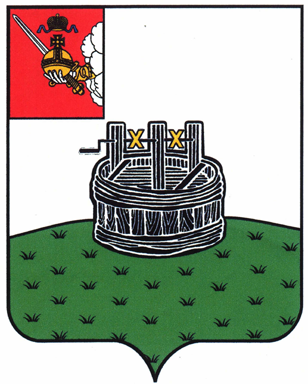 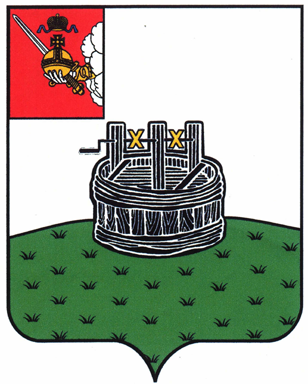 АДМИНИСТРАЦИЯ ГРЯЗОВЕЦКОГО МУНИЦИПАЛЬНОГО ОКРУГАП О С Т А Н О В Л Е Н И Е                                г. Грязовец  О создании согласительной комиссиипо выполнению комплексных кадастровых работВ целях исполнения муниципального контракта от 11.03.2024 № 6, руководствуясь статьей 42.10 Федерального закона от 24.07.2007 № 221-ФЗ                «О государственном кадастре недвижимости», приказом Департамента имущественных отношений Вологодской области от 18.08.2015 № 37н                      «Об утверждении типового регламента работы согласительной комиссии                     по комплексным кадастровым работам», Уставом Грязовецкого муниципального округа Вологодской области, постановлением администрации Грязовецкого муниципального округа от 19.01.2023 № 85 «О наделении правом подписи отдельных документов Администрации в сфере имущественных и земельных правоотношений»Администрация Грязовецкого муниципального округа ПОСТАНОВЛЯЕТ:1. Создать согласительную комиссию по выполнению комплексных кадастровых работ (далее - Комиссия) и утвердить персональный состав согласно приложения 1.2. Сведения о местонахождении, почтовом адресе, адресе электронной почты, графике работы и справочных телефонах Комиссии содержатся в приложении 2.3. Комиссии в работе руководствоваться следующими документами:- приказом Минэкономразвития России от 20.04.2015 № 244 «Об утверждении формы и содержания протокола заседания согласительной комиссии по вопросу согласования местоположения границ земельных участков при выполнении комплексных кадастровых работ»;- приказом Департамента имущественных отношений Вологодской области      от 18.08.2015 № 37н «Об утверждении типового регламента работы согласительной комиссии по комплексным кадастровым работам».4. Настоящее постановление вступает в силу со дня его подписания и подлежит размещению на официальном сайте Грязовецкого муниципального округа Вологодской области в информационно-коммуникационной сети «Интернет».5. Контроль за исполнением настоящего постановления оставляю за собой.Глава Грязовецкого муниципального округа                                                С.А. ФёкличевПриложение 1к постановлению администрацииГрязовецкого муниципального округаот 276.03.2024 № 762Состав согласительной Комиссии по комплексным кадастровым работамПриложение 1к постановлению администрацииГрязовецкого муниципального округаот 276.03.2024 № 762Сведения о согласительной Комиссиипо выполнению комплексных кадастровых работ27.03.2024№762Козырева Капитолина ВасильевнаНачальник Управления имущественных и земельных отношений администрации Грязовецкого муниципального округа - председатель КомиссииБелова Любовь ДмитриевнаКонсультант отдела по земельным отношениям Управления имущественных и земельных отношений администрации Грязовецкого муниципального округа - секретарь КомиссииКузьмичева Марина ВладимировнаНачальник отдела по земельным отношениям, заместитель начальника Управления имущественных и земельных отношений администрации Грязовецкого муниципального округа - заместитель председателя КомиссииГлазова Валентина ИвановнаРуководитель Юровское территориального управления - член комиссии Соколов Владимир АлексеевичЧлен ассоциации СРО «ПрофиЦКИ»-кадастровый инженер - член Комиссии Рожкова Татьяна Константиновна и в случае отсутствия  - Куликова Наталья ВитальевнаНачальник межмуниципального отдела по Грязовецкому   и Междуреченскому районам Управления Росреестра      по Вологодской области - член КомиссииРогова Светлана АлександровнаНачальник управления земельных ресурсов, заместитель начальника Департамента имущественных отношений Вологодской области - член КомиссииМестонахождение комиссииТерриториальное управление Юровское Грязовецкого муниципального округа Вологодской областиПочтовый адрес162033, Вологодская область, Грязовецкий округ,  д. Скородумка ул. Центральная д.47, (здание Дома культуры)Адреса электронной почтыgruizo@gradm.ruГрафик работы комиссии1. Извещения о проведении заседаний Комиссии публикуются на официальном сайте Грязовецкого муниципального округа в разделе «Новости».2. Предоставление консультаций осуществляет секретарь Комиссии в рабочие дни (за исключением праздничных, нерабочих дней):понедельник, вторник, среда, четверг                         с 08.30 до 16.00, пятница в 8.30 до 15.00, перерыв на обед с 12.00 до 13.00